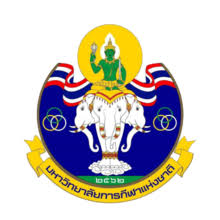 หมายเหตุ     ๑. ให้รายงานทุกสิ้นเดือน		       ๒. ให้แนบเอกสารหลักฐานประกอบทุกรายการ																		ลงชื่อ.........................................................หัวหน้าสำนักงานกีฬา	       												        (........................................................)													   วันที่............เดือน....................................พ.ศ. ๒๕๖4แบบสรุปจำนวนนักศึกษาทั้งหมดคณะ................... มหาวิทยาลัยการกีฬาแห่งชาติ วิทยาเขต.................ปีการศึกษา .............หมายเหตุ	จำนวนนักศึกษาทั้งหมดของคณะ ให้ใช้ข้อมูล ณ วันสุดท้ายของการลงทะเบียนเรียนในภาคต้นของปีการศึกษา      ที่ได้รับการประเมิน (ในเอกสารรายละเอียดเพิ่มเติม มาตรฐาน ตัวบ่งชี้ และเกณฑ์ การประกันคุณภาพการศึกษาภายในระดับคณะ และระดับวิทยาเขต สำหรับการจัดการศึกษา ปีการศึกษา 2563, หน้า 16)						ลงชื่อ.................................................... ผู้รายงาน     				     		     (......................................................)						    		     หัวหน้างานทะเบียนแบบรายงานการเข้าร่วมการแข่งขันกีฬาของบุคลากรและนักศึกษา สังกัดมหาวิทยาลัยการกีฬาแห่งชาติ วิทยาเขต............................................ประจำเดือน ………………………………… ปีการศึกษา……………………….การแข่งขันกีฬา…………………........................................................ช่วงเวลาจัดการแข่งขัน………………………………………    ระดับชาติ    ระดับนานาชาติแบบรายงานการเข้าร่วมการแข่งขันกีฬาของบุคลากรและนักศึกษา สังกัดมหาวิทยาลัยการกีฬาแห่งชาติ วิทยาเขต............................................ประจำเดือน ………………………………… ปีการศึกษา……………………….การแข่งขันกีฬา…………………........................................................ช่วงเวลาจัดการแข่งขัน………………………………………    ระดับชาติ    ระดับนานาชาติแบบรายงานการเข้าร่วมการแข่งขันกีฬาของบุคลากรและนักศึกษา สังกัดมหาวิทยาลัยการกีฬาแห่งชาติ วิทยาเขต............................................ประจำเดือน ………………………………… ปีการศึกษา……………………….การแข่งขันกีฬา…………………........................................................ช่วงเวลาจัดการแข่งขัน………………………………………    ระดับชาติ    ระดับนานาชาติแบบรายงานการเข้าร่วมการแข่งขันกีฬาของบุคลากรและนักศึกษา สังกัดมหาวิทยาลัยการกีฬาแห่งชาติ วิทยาเขต............................................ประจำเดือน ………………………………… ปีการศึกษา……………………….การแข่งขันกีฬา…………………........................................................ช่วงเวลาจัดการแข่งขัน………………………………………    ระดับชาติ    ระดับนานาชาติแบบรายงานการเข้าร่วมการแข่งขันกีฬาของบุคลากรและนักศึกษา สังกัดมหาวิทยาลัยการกีฬาแห่งชาติ วิทยาเขต............................................ประจำเดือน ………………………………… ปีการศึกษา……………………….การแข่งขันกีฬา…………………........................................................ช่วงเวลาจัดการแข่งขัน………………………………………    ระดับชาติ    ระดับนานาชาติแบบรายงานการเข้าร่วมการแข่งขันกีฬาของบุคลากรและนักศึกษา สังกัดมหาวิทยาลัยการกีฬาแห่งชาติ วิทยาเขต............................................ประจำเดือน ………………………………… ปีการศึกษา……………………….การแข่งขันกีฬา…………………........................................................ช่วงเวลาจัดการแข่งขัน………………………………………    ระดับชาติ    ระดับนานาชาติแบบรายงานการเข้าร่วมการแข่งขันกีฬาของบุคลากรและนักศึกษา สังกัดมหาวิทยาลัยการกีฬาแห่งชาติ วิทยาเขต............................................ประจำเดือน ………………………………… ปีการศึกษา……………………….การแข่งขันกีฬา…………………........................................................ช่วงเวลาจัดการแข่งขัน………………………………………    ระดับชาติ    ระดับนานาชาติแบบรายงานการเข้าร่วมการแข่งขันกีฬาของบุคลากรและนักศึกษา สังกัดมหาวิทยาลัยการกีฬาแห่งชาติ วิทยาเขต............................................ประจำเดือน ………………………………… ปีการศึกษา……………………….การแข่งขันกีฬา…………………........................................................ช่วงเวลาจัดการแข่งขัน………………………………………    ระดับชาติ    ระดับนานาชาติแบบรายงานการเข้าร่วมการแข่งขันกีฬาของบุคลากรและนักศึกษา สังกัดมหาวิทยาลัยการกีฬาแห่งชาติ วิทยาเขต............................................ประจำเดือน ………………………………… ปีการศึกษา……………………….การแข่งขันกีฬา…………………........................................................ช่วงเวลาจัดการแข่งขัน………………………………………    ระดับชาติ    ระดับนานาชาติแบบรายงานการเข้าร่วมการแข่งขันกีฬาของบุคลากรและนักศึกษา สังกัดมหาวิทยาลัยการกีฬาแห่งชาติ วิทยาเขต............................................ประจำเดือน ………………………………… ปีการศึกษา……………………….การแข่งขันกีฬา…………………........................................................ช่วงเวลาจัดการแข่งขัน………………………………………    ระดับชาติ    ระดับนานาชาติแบบรายงานการเข้าร่วมการแข่งขันกีฬาของบุคลากรและนักศึกษา สังกัดมหาวิทยาลัยการกีฬาแห่งชาติ วิทยาเขต............................................ประจำเดือน ………………………………… ปีการศึกษา……………………….การแข่งขันกีฬา…………………........................................................ช่วงเวลาจัดการแข่งขัน………………………………………    ระดับชาติ    ระดับนานาชาติแบบรายงานการเข้าร่วมการแข่งขันกีฬาของบุคลากรและนักศึกษา สังกัดมหาวิทยาลัยการกีฬาแห่งชาติ วิทยาเขต............................................ประจำเดือน ………………………………… ปีการศึกษา……………………….การแข่งขันกีฬา…………………........................................................ช่วงเวลาจัดการแข่งขัน………………………………………    ระดับชาติ    ระดับนานาชาติแบบรายงานการเข้าร่วมการแข่งขันกีฬาของบุคลากรและนักศึกษา สังกัดมหาวิทยาลัยการกีฬาแห่งชาติ วิทยาเขต............................................ประจำเดือน ………………………………… ปีการศึกษา……………………….การแข่งขันกีฬา…………………........................................................ช่วงเวลาจัดการแข่งขัน………………………………………    ระดับชาติ    ระดับนานาชาติแบบรายงานการเข้าร่วมการแข่งขันกีฬาของบุคลากรและนักศึกษา สังกัดมหาวิทยาลัยการกีฬาแห่งชาติ วิทยาเขต............................................ประจำเดือน ………………………………… ปีการศึกษา……………………….การแข่งขันกีฬา…………………........................................................ช่วงเวลาจัดการแข่งขัน………………………………………    ระดับชาติ    ระดับนานาชาติแบบรายงานการเข้าร่วมการแข่งขันกีฬาของบุคลากรและนักศึกษา สังกัดมหาวิทยาลัยการกีฬาแห่งชาติ วิทยาเขต............................................ประจำเดือน ………………………………… ปีการศึกษา……………………….การแข่งขันกีฬา…………………........................................................ช่วงเวลาจัดการแข่งขัน………………………………………    ระดับชาติ    ระดับนานาชาติแบบรายงานการเข้าร่วมการแข่งขันกีฬาของบุคลากรและนักศึกษา สังกัดมหาวิทยาลัยการกีฬาแห่งชาติ วิทยาเขต............................................ประจำเดือน ………………………………… ปีการศึกษา……………………….การแข่งขันกีฬา…………………........................................................ช่วงเวลาจัดการแข่งขัน………………………………………    ระดับชาติ    ระดับนานาชาติข้อมูลบุคลากรข้อมูลบุคลากรข้อมูลบุคลากรที่ชื่อ-สกุลชื่อ-สกุลตำแหน่งตำแหน่งคณะคณะปฏิบัติหน้าที่ (ผู้จัดการทีม/ผู้ฝึกสอน/ผู้ช่วยผู้ฝึกสอน/ นักวิทยาศาสตร์การกีฬา ฯลฯ)ปฏิบัติหน้าที่ (ผู้จัดการทีม/ผู้ฝึกสอน/ผู้ช่วยผู้ฝึกสอน/ นักวิทยาศาสตร์การกีฬา ฯลฯ)ปฏิบัติหน้าที่ (ผู้จัดการทีม/ผู้ฝึกสอน/ผู้ช่วยผู้ฝึกสอน/ นักวิทยาศาสตร์การกีฬา ฯลฯ)ปฏิบัติหน้าที่ (ผู้จัดการทีม/ผู้ฝึกสอน/ผู้ช่วยผู้ฝึกสอน/ นักวิทยาศาสตร์การกีฬา ฯลฯ)ปฏิบัติหน้าที่ (ผู้จัดการทีม/ผู้ฝึกสอน/ผู้ช่วยผู้ฝึกสอน/ นักวิทยาศาสตร์การกีฬา ฯลฯ)ปฏิบัติหน้าที่ (ผู้จัดการทีม/ผู้ฝึกสอน/ผู้ช่วยผู้ฝึกสอน/ นักวิทยาศาสตร์การกีฬา ฯลฯ)เอกสารประกอบเอกสารประกอบเอกสารประกอบเอกสารประกอบเอกสารประกอบเอกสารประกอบข้อมูลนักกีฬาข้อมูลนักกีฬาข้อมูลนักกีฬาที่ชื่อ-สกุลชื่อ-สกุลชั้นปีคณะรหัสประจำตัวสถานะนักกีฬาสถานะนักกีฬาชนิดกีฬา/ประเภทชนิดกีฬา/ประเภทผลการแข่งขันผลการแข่งขันผลการแข่งขันผลการแข่งขันรวม(เหรียญ)เอกสารประกอบเอกสารประกอบเอกสารประกอบเอกสารประกอบเอกสารประกอบที่ชื่อ-สกุลชื่อ-สกุลชั้นปีคณะรหัสประจำตัวนักศึกษาในศูนย์ฯนักศึกษานอกศูนย์ฯชนิดกีฬา/ประเภทชนิดกีฬา/ประเภททองเงินทองแดงเข้าร่วมรวม(เหรียญ)ภาพถ่ายใบประกาศฯอื่นๆอื่นๆไม่มีรวมรวมรวมรวมรวมรวมลำดับที่หลักสูตรจำนวนนักศึกษาทั้งหมดจำนวนนักศึกษาทั้งหมดจำนวนนักศึกษาทั้งหมดจำนวนนักศึกษาทั้งหมดจำนวนนักศึกษาทั้งหมดรวมหมายเหตุลำดับที่หลักสูตรปี 1ปี 2ปี 3ปี 4ปี 5รวมหมายเหตุรวมรวม